NATIONAL OPEN UNIVERSITY OF NIGERIA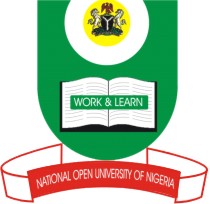 14/16 AHMADU BELLO WAY, VICTORIA ISLAND, LAGOSSCHOOL OF SCIENCE AND TECHNOLOGYJUNE/JULY EXAMINATIONCOURSE CODE: MTH315COURSE TITLE: ANALYTICAL DYNAMICS(3 units)TIME ALLOWED:3 HOURSINSTRUCTION: ANSWER  ANY 4 QUESTIONS
1.(a)) Define degrees of freedom and give two examples -7½  marks   (b)   A system of particles consists of a 3 gram mass located at (1,0,-1),a 5 gram mass at (-2,1,3) and 2 gram mass at (3,-1,1).  Find the coordinates of the center of mass-10  marks2. Two particles having masses and are located on a frictionless double inclined curves and connected by an  inextensible mass less string passing over a smooth pulley. Use the principle of virtual work to show  that for  equilibrium we must have ,where  and are the angles of the incline.  -17½  marks3. (a)   State the laws of motion given by Sir Isaac Newton which are considered the axioms of mechanics-8 marks    (b)   Due to a force field, a particle of mass 5 units moves along a space curve whose position vector is given as a function  of time t by. Find (i ) the velocity, (ii) the acceleration -9 ½ marks4.(a)    Explain the following terms (i)    Work  (ii)   Power  (iii)  Energy -9 marks   (b)   (i) A particle of constant mass m moves in space under the influence of a force field F. Assuming that at times  and  the velocity is and  respectively, prove that the work done is the change in kinetic energy,ie	-8½ marks5.(a)     Explain the following terms (i) uniform force field (ii) uniformly accelerated motion -9 marks    (b)     A particle of mass m  moves along a straight line under the influence of a constant force of magnitude F. If its initial   speed is  find (i) the speed (ii) the distance travelled after time t.-8½  marks6. (a)   Exaplain the following terms (i) moment of a force   (ii) Equilibrium of a Particle -9 marks(b)  (i)A uniform beam is 24m long and has a mass 100kg and masses of 60kg and 80 kg are suspended from its ends; at  what  point must the beam be supported so that it may rest horizontally?  -8½ marks